Character Witness Letter to a JudgeFrom, Suman Joshi,69, Kamal Nagar,Bhubaneswar- 751020 OdishaDate: 26/04/2019 To,The Honourable Judge,District Magistrate Court, Bhubaneswar- 751003 OdishaDear Judge Kumar Gautam,I, Suman Joshi, work as a Chartered Accountant with Singh and Associates in Bhubaneswarand have known Vicky Singh for the past ten years. We have been neighbors as well as colleagues. He is very humble and down to earth man and is hardworking and an inspiration for many in the office.The charges of theft and assault that have been leveled against him seem to be false. It seems to be some conspiracy against this gentleman. He would never do something like this and just that he was at the wrong place at the wrong time and just ran out of luck when he could have just escaped. He has a wife and an ailing mother and these times have been quite tough for them as well, and they are quite shattered.I demand you to conduct a thorough investigation of this matter because I am sure that this man can be proved non-guilty.I hope you will consider this letter to this gentleman and take the necessary steps towards acquitting him.Thank You.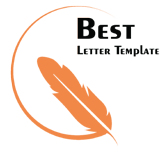 Yours Sincerely, Rakesh Kumar